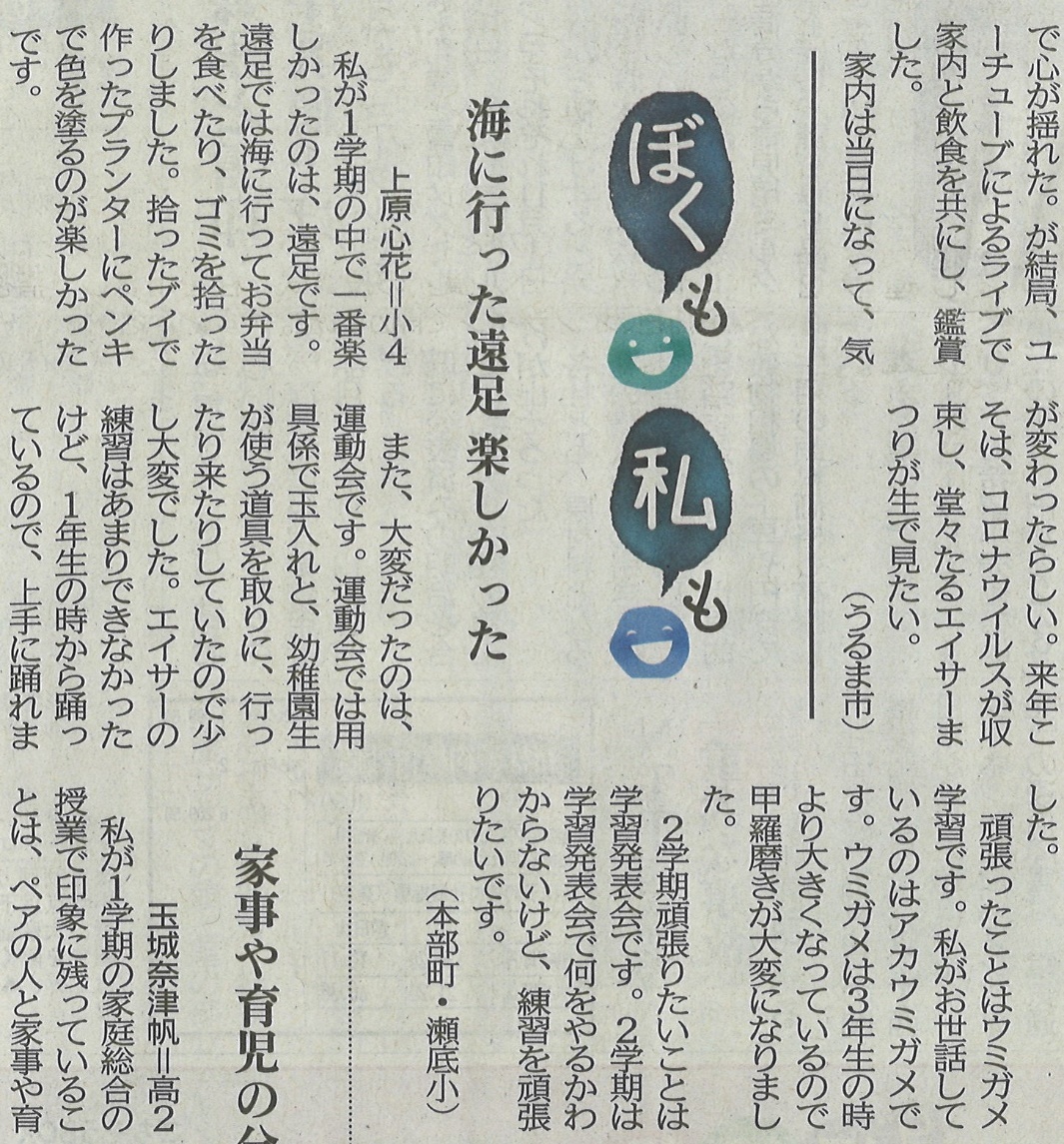 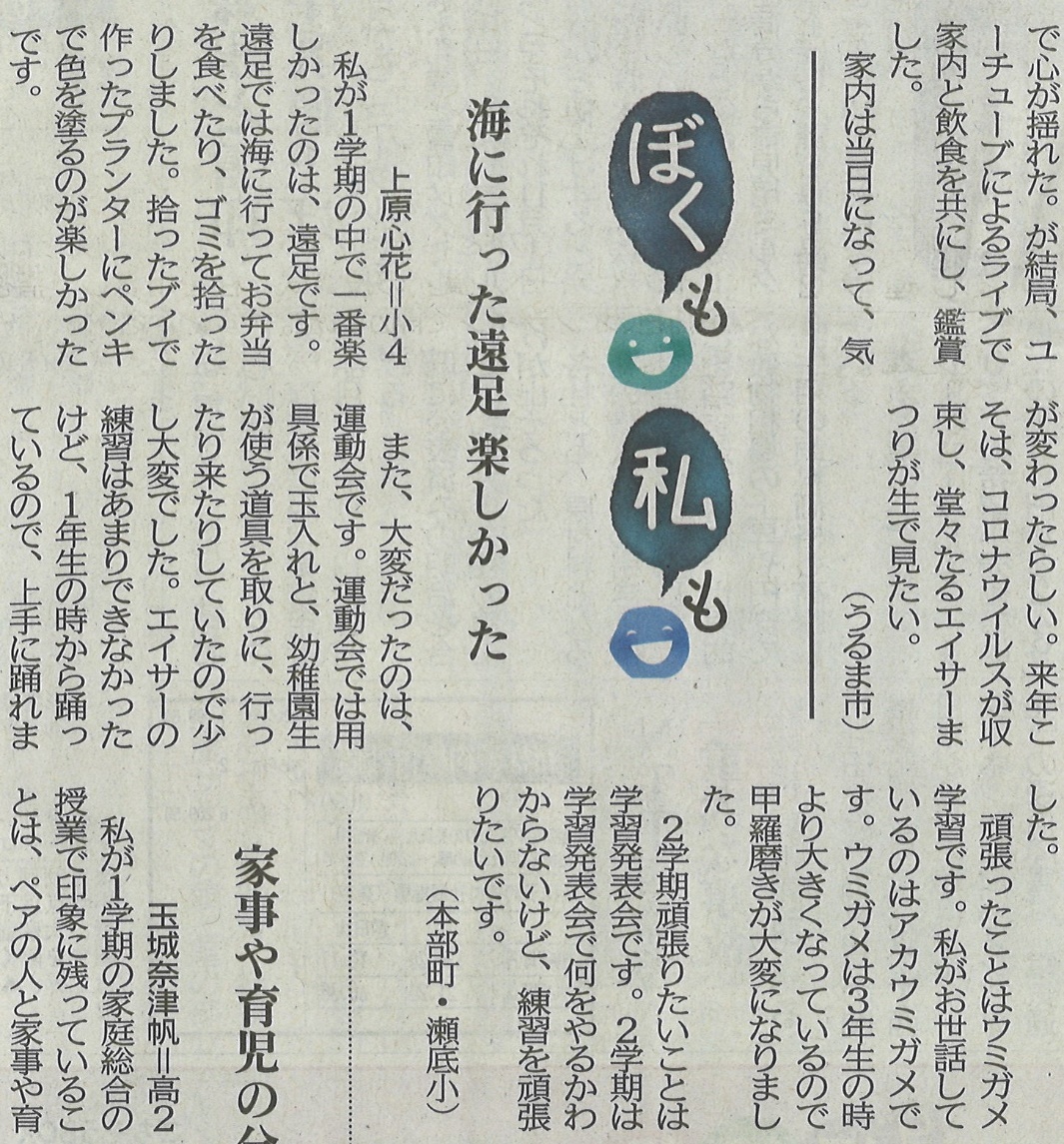 【沖縄タイムス　2022年9月17日（土）掲載】